Witam was Misiaczki Temat dnia: Pisanki – ozdobne jajkaData: 02.04.2021Ćwiczenie graficzne Baba wielkanocna. (załącznik1)Rysunek babki, kredki. (załącznik 2)Dzieci dorysowują rodzynki na rysunku babki; kolorują rysunek. R. wyjaśnia, że baba drożdżowa lub ucierana jest jednym z charakterystycznych ciast na wielkanocnym stole. Dzieci powtarzają (po zakończeniu pracy) razem z R. tekst rymowanki: cicho, głośno, szybko, wolno.Baba wielkanocna na stoliku stała. Garść rodzynek do niej moja mama dała.Zabawa ruchowa Cicho – głośno.Plastikowa miska, drewniana łyżka.Przy cichych dźwiękach dziecko-kurczątko jest w przysiadzie, śpi, głowę ma wtuloną w ramiona; przy głośnych dźwiękach – porusza się szybko po wyznaczonym terenie.Zabawa, O której pisance myślę?Sylwety czterech pisanek. (załącznik 3)R. umieszcza na tablicy duże sylwety czterech pisanek, różniących się między sobą. Opisuje słownie wybraną pisankę, a dziecko wskazuje właściwą sylwetę.3. Zabawa bieżna Bieg z pisanką.Gumowe piłeczki, krzesełka.Dziecko dostaje gumową piłeczkę, która symbolizuje pisankę. R. ustawia w rzędzie krzesełka, robiąc przerwy między nimi. Dziecko kolejno biega między krzesełkami, trzymając w dłoniach piłeczki jako pisanki.(R. pokazuje dziecku, w jaki sposób należy poruszać się między krzesełkami).4. Kolorowe pisanki – wykonanie pracy plastycznej. (załącznik 4)    Stemplowanie szablonu jajka za pomocą pomponików i spinacza na bieliznę. (załącznik 5)	5. Zabawa ruchowo-naśladowcza Pieczemy ciasto.    Plastikowa miska, drewniana łyżka.Dziecko porusza się po sali w rytmie wystukiwanym na misce. Podczas przerwy w grze wykonuje polecenia R.: Ucieramy w garnku jajka z cukrem na babkę piaskową. Wyrabiamy rękami ciasto na babkę drożdżową. Wałkujemy ciasto. Ozdabiamy je kremem. (R. demonstruje czynności).Załącznik 1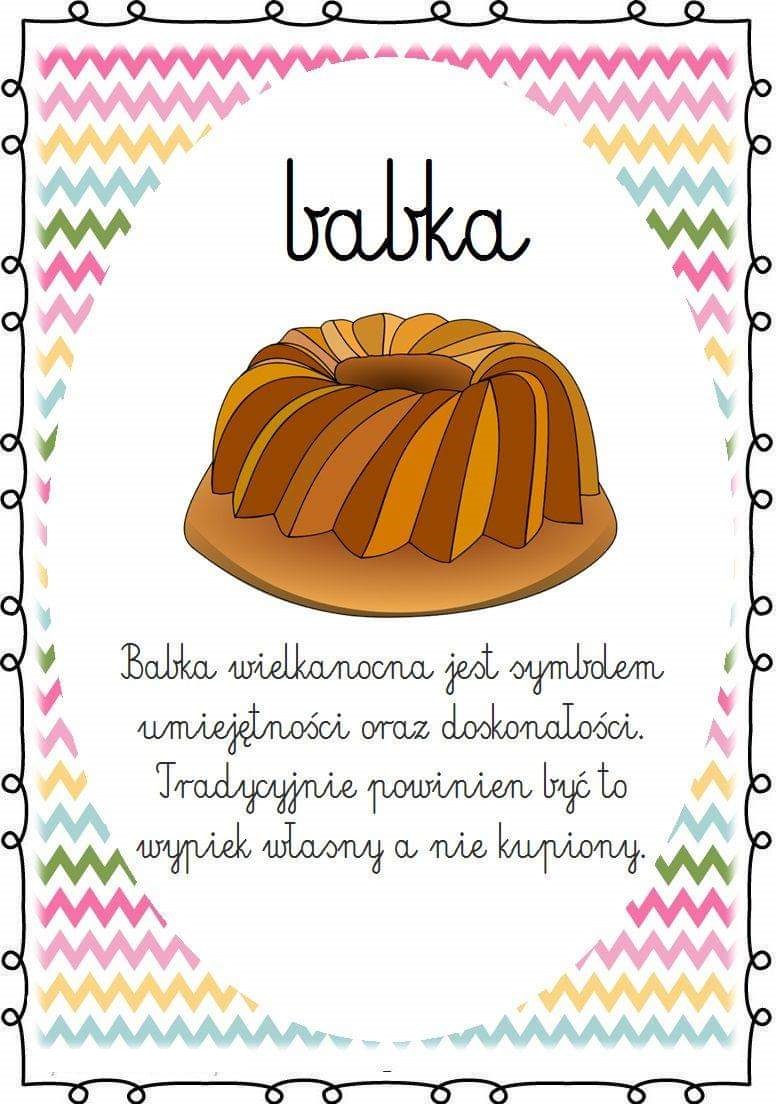 Załącznik 2 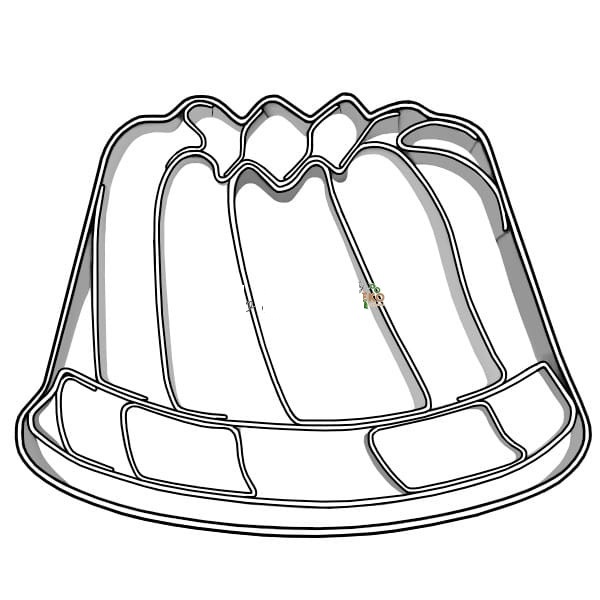 Załącznik 3 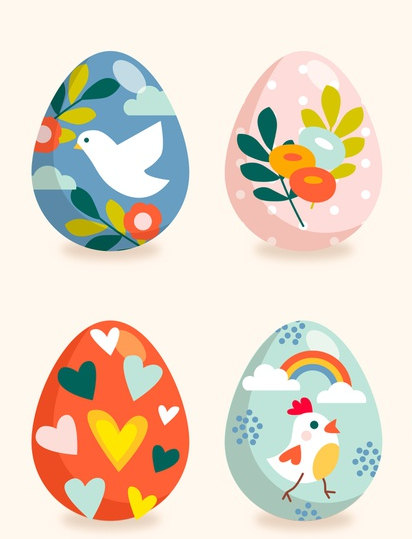 Załącznik 4 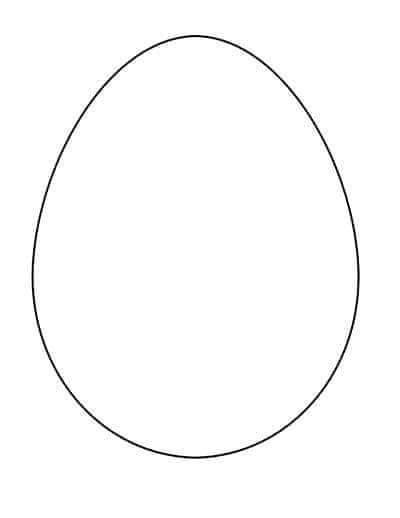 Załącznik 5 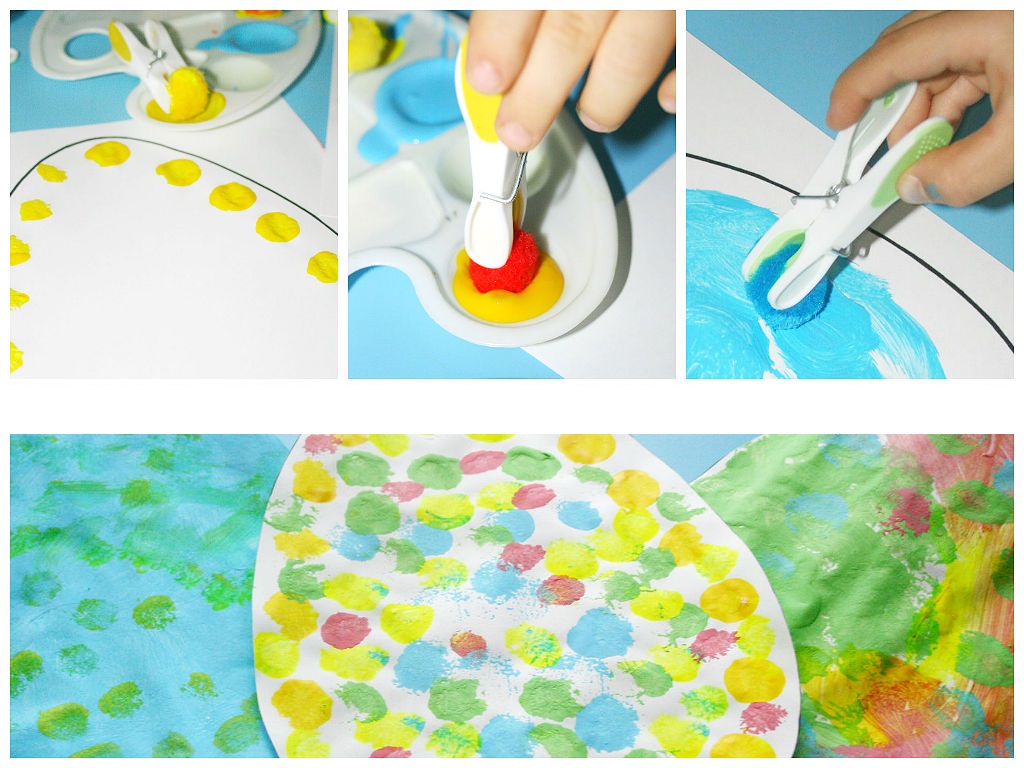 